United Arab EmiratesUnited Arab EmiratesUnited Arab EmiratesUnited Arab EmiratesApril 2023April 2023April 2023April 2023MondayTuesdayWednesdayThursdayFridaySaturdaySunday1234567891011121314151617181920212223End of Ramadan (Eid al-Fitr)24252627282930NOTES: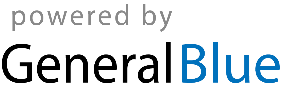 